БИЗИБОРД – это уникальная игрушка, развивающая ребенка в разных направлениях. С помощью него ребенок знакомится с огромным  миром, который его окружает.БИЗИБОРД «МОЙДОДЫР» - формирует культурно-гигиенические навыки детей раннего возаста.
Выполнил: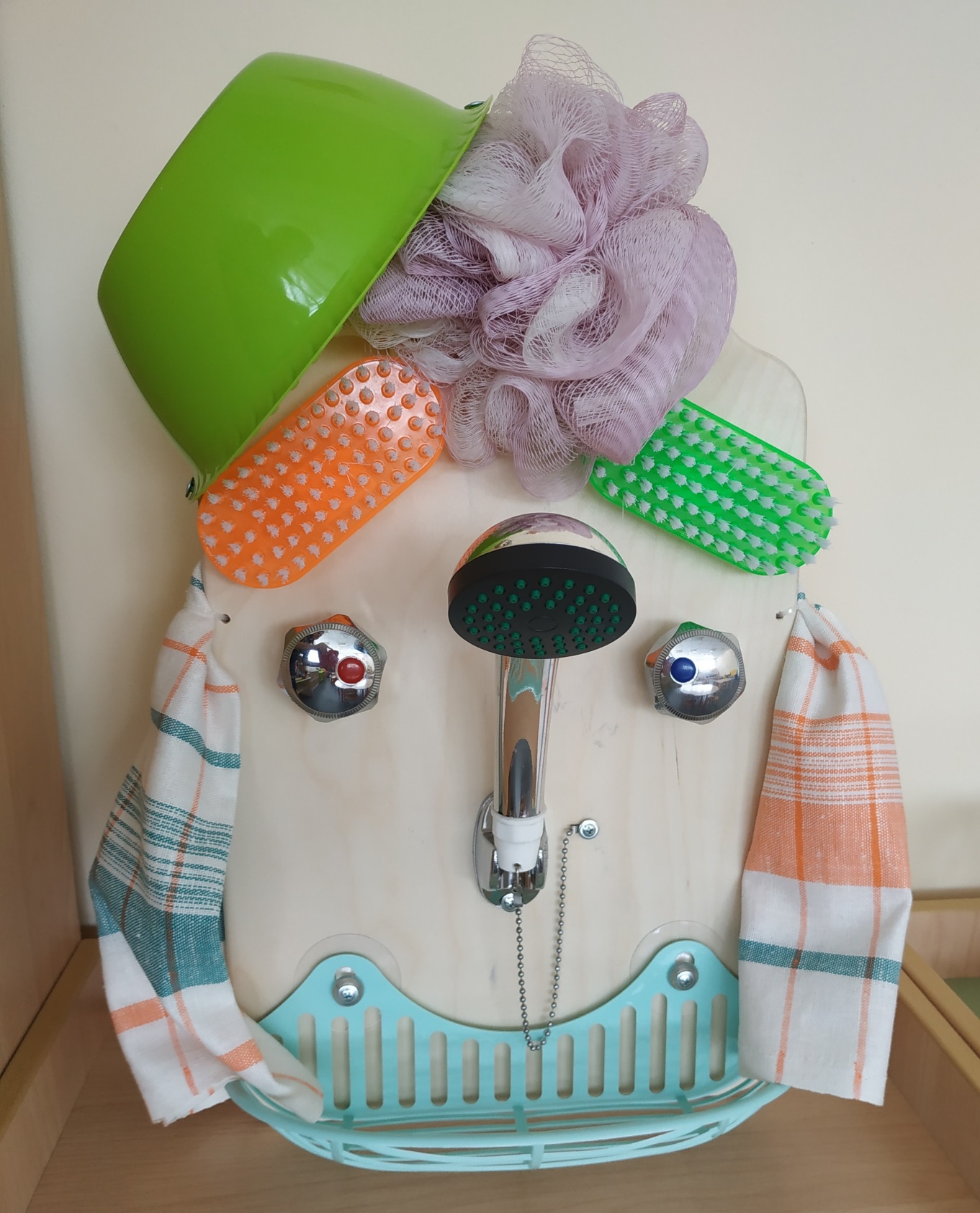 Студент ФГБОУ ВО ОГПУГруппа: ЗМ-ПДД-21Кондрашова Ольга Александровна